Stagione Sportiva 2023/2024Comunicato Ufficiale N° 42 del 20/09/2023SOMMARIOSOMMARIO	1COMUNICAZIONI DELLA F.I.G.C.	1COMUNICAZIONI DELLA L.N.D.	1COMUNICAZIONI DEL COMITATO REGIONALE	1Modifiche al programma gare del 24/09/2023	6NOTIZIE SU ATTIVITÀ AGONISTICA	6PROGRAMMA GARE	11COMUNICAZIONI DELLA F.I.G.C.COMUNICAZIONI DELLA L.N.D.CIRCOLARE N. 18 DEL 18.09.2023Si trasmette, per opportuna conoscenza, la copia della circolare n. 26 – 2023 elaborata dal Centro Studi Tributati della L.N.D., avente per oggetto:“Riforma dello sport – Decreti Legislativi n. 36 e 39/2021 e successive modificazioni – Disposizioni in materia di modifiche agli atti costitutivi e statuti delle ASD e di iscrizione nel Registro delle attività sportive dilettantistiche – RNASD – Acquisto delle personalità giuridica”.COMUNICAZIONI DEL COMITATO REGIONALEINCONTRO INFORMATIVO/FORMATIVO DECRETO LEGLISLATIVO N.36-2021 (LEGGE LAVORO SPORTIVO)Sono programmati i seguenti incontri rivolti a tutte le società affiliate con il Dr. Giuliano Sinibaldi, esperto di materia di diritto sportivo.D.P. ANCONA		Martedì 26.09.2023 	h.17:30 Sala riunioni Comitato Regionale Marche, Via schiavoni snc, AnconaD.P. FERMO			Giovedì 28.09.2023  	h.17:30  Auditorium Villa Nazareth, Via S. Salvatore 6, FermoD.P. MACERATA		Martedì 03.10.2023	h.17:30  Domus San Giuliano (sala rossa), Via Cincinelli 4, MacerataD.P. ASCOLI PICENO	Mercoledì 04.10.2023 h.17:30 Sala riunioni,  sede Sezione AIA Via De Dominicis - Ascoli PicenoD.P. PESARO  	Giovedì 05.10.2023 h.17:30 Sala riunioni del Centro Socio-Culturale Novecento “Pino Monaldi” - Via del Cinema, PesaroVARIAZIONI AL CALENDARIOCAMPIONATO PROMOZIONECausa indisponibilità campo POL.D.  VISMARA 2008 disputerà le sottoindicate gare interne sul campo sportivo comunale “Vecchia Polveriera” di Pesaro, via Madonna di Loreto:sabato 07.10.2023 VISMARA 2008 – UNIONE CALCIO PERGOLESEsabato 21.10.2023 VISMARA 2008 – MOIE VALLESINACAMPIONATO PRIMA CATEGORIACausa indisponibilità campo A.S.D.  OSTERIA NUOVA disputerà le sottoindicate gare interne sul campo sportivo comunale di Montelabbate, via Branca:sabato 30.09.2023 OSTERIA NUOVA – PESARO CALCIOsabato 14.10.2023 OSTERIA NUOVA – MAIORsabato 28.10.2023 OSTERIA NUOVA – AVIS MONTECALVOCausa indisponibilità campo la VADESE CALCIO disputerà le sottoindicate gare sul campo sportivo comunale di Borgo Pace:domenica 24.09.2023 VADESE CALCIO – OSTERIA NUOVAdomenica 08.10.2023	 VADESE CALCIO – USAV PISAURUMCausa indisponibilità campo la A.S.D. FALCONARESE 1919 disputerà le sottoindicate gare interne sul campo sportivo “Giuliani” di Torrette di Ancona come segue:domenica 24.09.2023 ore 15,00 	FALCONARESE 1919/LABOR 1950domenica 08.10.2023 ore 15,00	FALCONARESE 1919/MONTEMARCIANOS.S.D.  PICENO UNITED MMX A R.L. disputerà le gare interne con inizio alle ore 17,30 (sabato).CAMPIONATO JUNIORES UNDER 19 REGIONALECASTELFIDARDO S.S.D. ARL disputerà le gare interne con inizio alle ore 18,00 (sabato).A.S.D. I.L. BARBARA MONSERRA disputerà le gare interne sul campo sportivo comunale di Montecarotto, via Colle, 4, DOMENICA ORA UFFICIALE.A.P. AURORA TREIA disputerà le seguenti gare con inizio alle ore 18,30 (sabato):sab. 23.09.2023 AURORA TREIA – TOLENTINO 1919 SSDARLsab. 07.10.2023 AURORA TREIA – SANGIORGESE M. RUBBIANESEsab. 21.10.2023 AURORA TREIA – M.C.C. MONTEGRANARO SSDRLA.S.D.  ATLETICO CENTOBUCHI disputerà le gare interne sul campo sportivo “C. Franchi” di Villa Rosa di Martinsicuro, via Taormina, 49.  F.C. CHIESANUOVA A.S.D. disputerà le gare interne ora ufficiale (domenica), anziché ore 18,30. SOCIETA’ INATTIVELe sottonotate società hanno comunicato l’inattività a partire dalla stagione sportiva 2023/2024Matr. 945.783		A.S.D. SMIRRA CITY	Cagli (PU)Matr. 953.206		A.S.D. PEGASO C5		Jesi (AN)Visto l’art.16 commi 1) e 2) N.O.I.F. si propone alla Presidenza Federale per la radiazione dai ruoli.Ai sensi dell’art. 110 p.1) delle N.O.I.F. i calciatori tesserati per le suddette Società sono svincolati d’autorità dalla data del presente Comunicato Ufficiale.AFFILIAZIONILa F.I.G.C. ha ratificato le seguenti domande:matr. 962304		FOOTBALL CLUB ACADEMY	Pesaro ANNULLAMENTO TESSERAMENTI ANNUALIViste le richieste di annullamento presentate dagli esercenti attività genitoriale ed il consenso delle società di appartenenza, considerato che non è ancora iniziata l’attività riservata alla categoria diappartenenza, si procede all’annullamento dei seguenti tesseramenti annuali ai sensi delle vigenti disposizioni federali:GOBBI DANIELE	nato 31.05.2013 	S.S. MACERATESE 1922RESTA MATTIA	nato 01.03.2009	A.S.D. K SPORT MONTECCHIO GALLOAUTORIZZAZIONE EX ART. 34/3 N.O.I.F.Vista la certificazione presentata in conformità all’art. 34/3 delle N.O.I.F. si concede l’autorizzazione, prevista al compimento del 14° anno di età per le calciatrici e al 15° anno di età per i calciatori, ai seguenti calciatori:BERI RICCARDO		nato 12.05.2008	A.S.D. F.C. PEDASO 1969CHITTANI CHRISTIAN	nato 06.05.2008	A.S.D. F.C. PEDASO 1969CAMPIONATI ALLIEVI E GIOVANISSIMIDisposizioni per l’ammissione ai campionati regionaliI Campionati Regionali Allievi e Giovanissimi organizzati dal Comitato Regionale Marche, come per le trascorse stagioni sportive, sono articolati in due fasi, così distinte:1^ Fase (provinciale)Organizzata dalle Delegazioni Provinciali, comprende tutte le squadre che ne faranno richiesta, suddivise in gironi omogenei per ogni categoria con gare di andata e ritorno e punteggio di classifica. Al termine della fase provinciale le Delegazioni segnaleranno le società ammesse alla 2^ fase.  Le squadre di Società professioniste che partecipano ai campionati nazionali Allievi e Giovanissimi prendono parte, qualora ne facciano richiesta, “fuori classifica”.Per determinare le posizioni in classifica che consentono l’ammissione alla fase regionale al termine della fase provinciale, in caso di parità di punteggio in classifica fra due o più squadre, si procederà alla compilazione di una graduatoria (c.d. “classifica avulsa”) tenendo conto nell’ordine:dei punti conseguiti negli scontri diretti fra tutte le squadre;della differenza fra reti segnate e subite nei medesimi incontri;della differenza fra reti segnate e subite nell’intero girone;del maggior numero di reti segnate nell’intero gironedel sorteggio;Per determinare la graduatoria fra le seconde classificate che concorreranno al completamento degli organici, verranno adottati, nell’ordine, i seguenti criteri riferiti alla prima fase:Migliore punteggio in classifica in rapporto al numero delle gare disputate (punti/gare);Migliore posizione nella graduatoria del premio disciplina relativa alla 1^ fase (provinciale), in rapporto al numero delle gare disputate (punteggio/gare);Sorteggio2^ fase (regionale)E’ organizzata dal Comitato Regionale Marche L.N.D. e vengono ammesse a partecipare un massimo di 30 squadre in ogni categoria così determinate:la prima classificata di ogni girone dei campionati Allievi e Giovanissimi al termine della 1^ fase oltre alle squadre di Società Professioniste che non prendono parte ai campionati nazionali Allievi e Giovanissimi (in sovrannumero e fuori classifica).le migliori seconde squadre classificate in ogni girone dei campionati Allievi e Giovanissimi al termine della 1^ fase fino al completamento degli organici di massimo 30 squadre. In caso di parità di punteggio in classifica fra due o più squadre nel girone si procederà alla compilazione della graduatoria (“classifica avulsa”) come in precedenza previsto per le prime classificate. Le squadre ammesse al Campionato Regionale verranno suddivise, con decisione inappellabile del Comitato Regionale. Marche, come segue:3 gironi a cui verranno aggiunte le Società professionistiche che ne faranno richiesta.La seconda fase avrà inizio, salvo diversa disposizione, DOMENICA 10 DICEMBRE 2023. Preclusioni all’ammissione alla 2^ fase regionaleNella categoria dove è occorsa la sanzioneIl superamento di 100 punti nella graduatoria del premio disciplina redatta al termine della prima fase provinciale.In entrambe le categorieMancata partecipazione, nella stagione sportiva 2022/2023 a campionati o tornei organizzati dalla F.I.G.C. in tutte le categorie giovanili. (Allievi, Giovanissimi, Pulcini ed Esordienti – escluse le squadre professionistiche).Provvedimenti di cui all’art. 19 del Codice di Giustizia Sportiva che determinano, per il singolo soggetto, una sanzione tra squalifica ed inibizione di durata complessivamente superiore a 12 mesi, inflitti al Presidente o a qualsiasi altro Dirigente o Collaboratore tesserato per  durante lo svolgimento della 1^ fase provinciale;Condanna per illecito sportivo inflitta durante lo svolgimento della 1^ fase provinciale.Sostituzione SocietàIn sostituzione della Società preclusa o rinunciataria, classificata al primo posto del girone, verrà riconosciuto il diritto di ammissione alla fase regionale alla Società non preclusa dello stesso girone che occupa la seconda posizione di classifica; in caso di preclusione o esclusione anche della seconda classificata non verrà ammessa nessuna altra squadra del girone.Società con più squadre che iscrive più squadre è tenuta ad indicare, prima dell’inizio della prima fase provinciale, la squadra a cui debba essere riconosciuto il pieno diritto di classifica, mentre le altre squadre di tale Società prenderanno parte all’attività senza diritto di classifica, fermo restando la piena applicazione dei provvedimenti disciplinari. Versamento tasseLe Società ammesse alla fase regionale, e quelle che prenderanno parte alla seconda fase provinciale, dovranno versare le tasse previste per l’iscrizione ai campionati regionali e provinciali stabilite dalla F.I.G.C.Fase finale per aggiudicazione titolo regionaleLe squadre prime classificate di ogni girone del Campionato regionale, in totale 3, (in caso di parità di punteggio si applicano i disposti dell’art. 51 delle NOIF) parteciperanno alla fase finale. L’abbinamento, a seguito di sorteggio, è previsto nel modo seguente:1^ giornataVincente Girone B – Vincente Grone C		Rip. Vincente Girone A2^ giornataVincente girone A incontrerà la perdente o, in caso di pareggio, quella che ha disputato la precedente gara in casa:Vincente girone A giocherà in casa qualora l’avversaria abbia disputato la prima gara in casa.3^ giornataLa gara vedrà impegnate le due squadre che non si sono incontrate e giocherà in casa quella che ha disputato la precedente gara in trasferta.Al termine delle 3 giornate risulterà vincente la squadra che avrà ottenuto il maggior numero di punti.In caso di parità di punti si terrà conto nell’ordine:b) della migliore differenza reti;c) del maggior numero di reti segnate;d) del maggior numero di reti segnate in trasfertaPersistendo ulteriore parità la vincitrice sarà determinata per sorteggio che sarà effettuato dal Comitato Regionale Marche.CAMPIONATO JUNIORES UNDER 19 REGIONALEFase finale per aggiudicazione titolo regionaleLe squadre prime classificate di ogni girone del Campionato regionale, in totale 3, (in caso di parità di punteggio si applicano i disposti dell’art. 51 delle NOIF) parteciperanno alla fase finale. L’abbinamento, a seguito di sorteggio, è previsto nel modo seguente:1^ giornataVincente Girone B – Vincente Grone C		Rip. Vincente Girone A2^ giornataVincente girone A incontrerà la perdente o, in caso di pareggio, quella che ha disputato la precedente gara in casa:Vincente girone A giocherà in casa qualora l’avversaria abbia disputato la prima gara in casa.3^ giornataLa gara vedrà impegnate le due squadre che non si sono incontrate e giocherà in casa quella che ha disputato la precedente gara in trasferta.Al termine delle 3 giornate risulterà vincente la squadra che avrà ottenuto il maggior numero di punti.In caso di parità di punti si terrà conto nell’ordine:b) della migliore differenza reti;c) del maggior numero di reti segnate;d) del maggior numero di reti segnate in trasfertaPersistendo ulteriore parità la vincitrice sarà determinata per sorteggio che sarà effettuato dal Comitato Regionale Marche.AUTORIZZAZIONE TORNEIIl Comitato Regionale Marche ha autorizzato l’effettuazione del sottonotato Torneo organizzato dalla Società sportiva, approvandone il regolamento:TORNEI S.G.S.Denominazione Torneo: 	MEMORIAL DANIELE NUNZIPeriodo di svolgimento:	24.09.2023Categoria:	Pulcini misti – Primi CalciCarattere 	Nazionale Organizzazione:	POL. CAMPOFILONEModifiche al programma gare del 24/09/2023CAMPIONATO PROMOZIONECausa indisponibilità campo e visti gli accordi societari la VISMARA 2008/OSIMOSTAZIONE C.D. del 23.09.2023 viene disputata sul campo sportivo comunale “Vecchia  Polveriera” di Pesaro, via Madonna di Loreto.CAMPIONATO JUNIORES UNDER 19 REGIONALECausa indisponibilità campo la gara MONTURANO CALCIO/MONTEGIORGIO CALCIO A.R.L viene disputata sul campo sportivo “V. Mazzola” di Magliano di Tenna.NOTIZIE SU ATTIVITÀ AGONISTICAECCELLENZARISULTATI UFFICIALI GARE DEL 17/09/2023Si trascrivono qui di seguito i risultati ufficiali delle gare disputateGIUDICE SPORTIVOIl Giudice Sportivo Avv. Agnese Lazzaretti, con l'assistenza del segretario Angelo Castellana, nella seduta del 20/09/2023, ha adottato le decisioni che di seguito integralmente si riportano:GARE DEL 10/ 9/2023 DECISIONI DEL GIUDICE SPORTIVO Gara del 10/ 9/2023 M.C.C. MONTEGRANARO SSDRL - MONTEFANO CALCIO A R.L. 
A scioglimento della riserva di cui al CU n. 35 del 13.9.2023;Esaminato il ricorso introitato dalla soc. M.C.C. Montegranaro SSDRL, con il quale la stessa ricorre avverso l'asserita posizione irregolare del calciatore Postacchini Daniele, chiedendo l'applicazione della punizione sportiva della perdita della gara e conseguente aggiudicazione della stessa in proprio favore. Nello specifico la reclamante afferma che il suddetto calciatore ha preso parte alla gara non avendo scontato la giornata di squalifica comminata nell'ultima giornata di campionato Juniores Under 19 - stagione sportiva 2022/2023. Esperiti i dovuti accertamenti, è emerso che il calciatore Postacchini Daniele, oltre a partecipare al campionato di Eccellenza, partecipa effettivamente ancora al campionato Regionale Juniores U19 (categoria nella quale nella stagione precedente è stato squalificato). Alla luce della decisione n. 20 del 24.03.2020 del Collegio di Garanzia, emerge che il principio di omogeneità di cui all'art. 21, comma 2 CGS non è più applicabile e pertanto il provvedimento disciplinare deve essere scontato nelle gare ufficiali della prima squadra. Nella fattispecie è dunque applicabile la previsione di cui al comma 7 dell'art. 21 Codice Giustizia Sportiva, e pertanto il calciatore Postacchini Daniele è stato schierato indebitamente nella gara in oggetto.PQM si decide: - di accogliere il reclamo introitato dalla soc. M.C.M. Montegranaro restituendo il relativo contributo; - di sanzionare la soc. Montefano Calcio A R.L. con la punizione sportiva della perdita della gara con il risultato di M.C.C. Montegranaro 3 - Montefano Calcio A R.L. 0. - di inibire il sig. Bonacci Stefano, quale dirigente accompagnatore, fino al 04.10.2023. PROVVEDIMENTI DISCIPLINARI In base alle risultanze degli atti ufficiali sono state deliberate le seguenti sanzioni disciplinari. SOCIETA' PERDITA DELLA GARA: MONTEFANO CALCIO A R.L. 
vedi delibera DIRIGENTI INIBIZIONE A SVOLGERE OGNI ATTIVITA' FINO AL 4/10/2023 vedi delibera GARE DEL 17/ 9/2023 PROVVEDIMENTI DISCIPLINARI In base alle risultanze degli atti ufficiali sono state deliberate le seguenti sanzioni disciplinari. SOCIETA' AMMENDA Euro 80,00 K SPORT MONTECCHIO GALLO 
Per aver alcuni propri sostenitori, durante la gara, rivolto espressioni irriguardose all'indirizzo dell'arbitro. DIRIGENTI INIBIZIONE A SVOLGERE OGNI ATTIVITA' FINO AL 4/10/2023 Per espressioni irriguardose nei confronti di alcuni calciatori avversari Per comportamento non regolamentare AMMONIZIONE (I INFR) ALLENATORI AMMONIZIONE (I INFR) CALCIATORI ESPULSI SQUALIFICA PER DUE GARE EFFETTIVE SQUALIFICA PER UNA GARA EFFETTIVA CALCIATORI NON ESPULSI AMMONIZIONE (II INFR) AMMONIZIONE (I INFR) PROMOZIONERISULTATIRISULTATI UFFICIALI GARE DEL 16/09/2023Si trascrivono qui di seguito i risultati ufficiali delle gare disputateGIUDICE SPORTIVOIl Giudice Sportivo Avv. Agnese Lazzaretti, con l'assistenza del segretario Angelo Castellana, nella seduta del 20/09/2023, ha adottato le decisioni che di seguito integralmente si riportano:GARE DEL 16/ 9/2023 DECISIONI DEL GIUDICE SPORTIVO PREANNUNCIO DI RECLAMO Gara del 16/ 9/2023 I.L. BARBARA MONSERRA - FABRIANO CERRETO 
Preso atto del preannuncio di ricorso da parte della Società A.S.D. FABRIANO CERRETO ai sensi dell'art.67 del C.G.S. si riserva decisioni di merito. Nel relativo paragrafo, di seguito, si riportano i provvedimenti disciplinari assunti a carico di tesserati per quanto in atti. PROVVEDIMENTI DISCIPLINARI In base alle risultanze degli atti ufficiali sono state deliberate le seguenti sanzioni disciplinari. SOCIETA' AMMENDA Euro 80,00 SANGIORGESE M.RUBBIANESE 
Per aver alcuni propri sostenitori, durante la gara, rivolto espressioni irriguardose all'indirizzo dell'assistente dell'arbitro. DIRIGENTI AMMONIZIONE (I INFR) ALLENATORI SQUALIFICA FINO AL 11/10/2023 Per somma di ammonizioni. Una volta espulso si posizionava dietro la rete alle spalle dell'assistente dell'arbitro rivolgendo allo stesso espressioni irriguardose. SQUALIFICA FINO AL 4/10/2023 Per espressione irriguardosa nei confronti dell'arbitro AMMONIZIONE (I INFR) CALCIATORI ESPULSI SQUALIFICA PER UNA GARA EFFETTIVA CALCIATORI NON ESPULSI AMMONIZIONE (II INFR) AMMONIZIONE (I INFR) GARE DEL 17/ 9/2023 PROVVEDIMENTI DISCIPLINARI In base alle risultanze degli atti ufficiali sono state deliberate le seguenti sanzioni disciplinari. ALLENATORI AMMONIZIONE (I INFR) CALCIATORI ESPULSI SQUALIFICA PER TRE GARE EFFETTIVE Per aver colpito, lontano dall'azione di gioco, due giocatori avversari con un'intensità medio alta, creando una situazione di tensione ma senza causare danni fisici meritevoli di cure mediche. SQUALIFICA PER DUE GARE EFFETTIVE CALCIATORI NON ESPULSI AMMONIZIONE (II INFR) AMMONIZIONE (I INFR) 		IL SEGRETARIO				IL GIUDICE SPORTIVO                   F.to Angelo Castellana 				 F.to Agnese LazzarettiPROGRAMMA GAREPROSSIMO TURNOECCELLENZAGIRONE A - 3 GiornataPROMOZIONEGIRONE A - 3 GiornataGIRONE B - 3 GiornataPRIMA CATEGORIAGIRONE A - 1 GiornataGIRONE B - 1 GiornataGIRONE C - 1 GiornataGIRONE D - 1 GiornataJUNIORES UNDER 19 REGIONALEGIRONE A - 1 GiornataGIRONE B - 1 GiornataGIRONE C - 1 GiornataLe ammende irrogate con il presente comunicato dovranno pervenire a questo Comitato entro e non oltre il 02/10/2023.Pubblicato in Ancona ed affisso all’albo del Comitato Regionale Marche il 20/09/2023.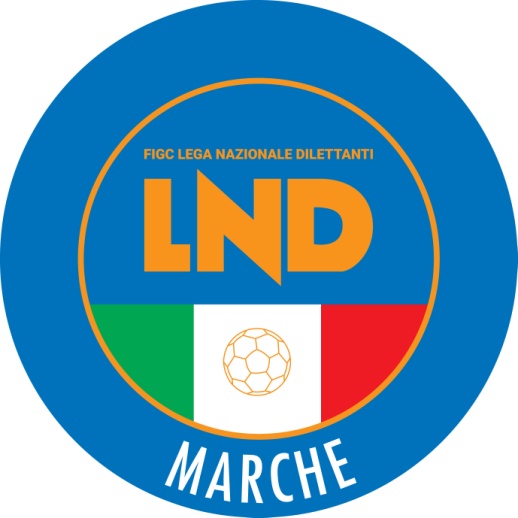 Federazione Italiana Giuoco CalcioLega Nazionale DilettantiCOMITATO REGIONALE MARCHEVia Schiavoni, snc - 60131 ANCONACENTRALINO: 071 285601 - FAX: 071 28560403sito internet: www.figcmarche.it                         e-mail: crlnd.marche01@figc.itpec: marche@pec.figcmarche.itBONACCI STEFANO(MONTEFANO CALCIO A R.L.) LUCARINI MARCO(LMV URBINO CALCIO) COPOGNA SIMONE(M.C.C. MONTEGRANARO SSDRL) LUCARINI MARCO(LMV URBINO CALCIO) MOBILI ROBERTO(CHIESANUOVA A.S.D.) SERAFINI GIACOMO(K SPORT MONTECCHIO GALLO) BURATTI ROBERTO(TOLENTINO 1919 SSDARL) ADAMI GIANLUCA(MONTURANO CALCIO) GIOVANNINI LUCA(JESI) FORESI FEDERICO(M.C.C. MONTEGRANARO SSDRL) FILIAGGI DANIELE(ATLETICO AZZURRA COLLI) NACCIARRITI LUCA(CASTELFIDARDO S.S.D. ARL) MONTESI THOMAS(LMV URBINO CALCIO) PAGLIARINI DAVID(M.C.C. MONTEGRANARO SSDRL) BUGARO GIANLUCA(OSIMANA) CREMENTI GIUSEPPE(ATLETICO AZZURRA COLLI) FAZZINI IVAN(ATLETICO AZZURRA COLLI) GABRIELLI ILARIO(ATLETICO AZZURRA COLLI) GESUE SIMONE(ATLETICO AZZURRA COLLI) RUSSO EMANUELE(ATLETICO AZZURRA COLLI) NACCIARRITI ENRICO(CASTELFIDARDO S.S.D. ARL) FATONE VINCENZO(CHIESANUOVA A.S.D.) MONGIELLO CARLO(CHIESANUOVA A.S.D.) CANNELLA MATTEO(CIVITANOVESE CALCIO) COSIGNANI ANDREA(CIVITANOVESE CALCIO) STRUPSCEKI ALEXANDER(CIVITANOVESE CALCIO) PISTOLA MARCO(JESI) MAZZARI TOMMASO(K SPORT MONTECCHIO GALLO) SCIAMANNA ALESSANDRO(K SPORT MONTECCHIO GALLO) SARTORI MATTEO(LMV URBINO CALCIO) TAMAGNINI PIERO(LMV URBINO CALCIO) CORRADO EDOARDO(M.C.C. MONTEGRANARO SSDRL) JALLOW ANSUMANA(M.C.C. MONTEGRANARO SSDRL) MALAVOLTA ANDREA(M.C.C. MONTEGRANARO SSDRL) ALLA ERNEST(MONTEFANO CALCIO A R.L.) CAMILLONI FEDERICO(MONTEFANO CALCIO A R.L.) MONACO MICHELANGELO(MONTEFANO CALCIO A R.L.) BAMBOZZI LORENZO(OSIMANA) FERMANI RICCARDO(OSIMANA) LABRIOLA CLAUDIO(OSIMANA) MARTEDI MATTIA(S.S. MACERATESE 1922) SENSI MATTEO(S.S. MACERATESE 1922) DEL BRUTTO SIMONE(SANGIUSTESE VP) FRULLA MATTIA(TOLENTINO 1919 SSDARL) CARNESECCHI LUCA(URBANIA CALCIO) DAL COMPARE FEDERICO(URBANIA CALCIO) DUCCI NICOLO(URBANIA CALCIO) MANGIAROTTI CHRISTIAN(URBANIA CALCIO) MARENGO ELIAS(URBANIA CALCIO) ARCOLAI LUCA(BIAGIO NAZZARO) RENZI MAURIZIO(VALFOGLIA) GIULIANELLI VALERIO(APPIGNANESE) MARTINELLI MARTINO(AURORA TREIA) DIAMANTI ANDREA(ELPIDIENSE CASCINARE) SETTEMBRI CRISTIAN(MONTICELLI CALCIO S.R.L.) CUCCHIARARO ANTONIO(FABRIANO CERRETO) FAGIANI MICHAEL(APPIGNANESE) GIULI SEBASTIAN(ATL. CALCIO P.S. ELPIDIO) BAH OUSMAN(AURORA TREIA) PUCCI NICOLA(AURORA TREIA) CIARAMITARO LUCA(ELPIDIENSE CASCINARE) FERRETTI ALESSANDRO(MATELICA CALCIO 1921 ASD) PANICHI DAVIDE(MONTICELLI CALCIO S.R.L.) GREGONELLI EDOARDO(PALMENSE SSDARL) GIOACCHINI WILLIAM(PORTUALI CALCIO ANCONA) BERRETTONI ALEX(TRODICA) RIGHI DAVIDE(VILLA S.MARTINO) HARRACH RADI(VISMARA 2008) ARGALIA GIANCARLO(APPIGNANESE) CARBONI NICOLA(APPIGNANESE) GAGLIARDINI EDOARDO(APPIGNANESE) GAGLIARDINI NICOLA(APPIGNANESE) GESUELLI FRANCESCO(APPIGNANESE) PICCHIO EDOARDO(APPIGNANESE) SQUARCIA ALESSIO(ATL. CALCIO P.S. ELPIDIO) PAOLINI FEDERICO(ATLETICO MONDOLFOMAROTTA) CAPRADOSSI DENNY(AURORA TREIA) PALAZZETTI ROMUALD ANDREA(AURORA TREIA) AGOSTINELLI LUCA(BIAGIO NAZZARO) BOROCCI MATTEO(BIAGIO NAZZARO) CECCHETTI EDOARDO(BIAGIO NAZZARO) CIUCCI ELIA(CALCIO CORRIDONIA) OGIEVBA DESTINY(CALCIO CORRIDONIA) ROMAGNOLI ANDREA(CALCIO CORRIDONIA) MANCINI ANDREA(CLUENTINA CALCIO) RIBICHINI MATTIA(CLUENTINA CALCIO) TROBBIANI TOMMASO(CLUENTINA CALCIO) CACCIOLA PAOLO(ELPIDIENSE CASCINARE) FILIPPI DANIELE(ELPIDIENSE CASCINARE) MANCINI PIETRO(ELPIDIENSE CASCINARE) MASSI LORENZO(ELPIDIENSE CASCINARE) CIACCI RICCARDO(FABRIANO CERRETO) GUBINELLI JORDAN(FABRIANO CERRETO) GIOBELLINA PIETRO(I.L. BARBARA MONSERRA) MASTRI MATTEO(I.L. BARBARA MONSERRA) PALAZZO MATTEO(I.L. BARBARA MONSERRA) GIOVAGNOLI MATTIA(MARINA CALCIO) ROSSETTI PIETRO(MARINA CALCIO) STROPPA MANUEL(MATELICA CALCIO 1921 ASD) CALVARESI DAVIDE(MONTICELLI CALCIO S.R.L.) FATTORI NICOLO(MONTICELLI CALCIO S.R.L.) SANTONI LORENZO(MONTICELLI CALCIO S.R.L.) IPPOLITI ALEX(OSIMOSTAZIONE C.D.) MASI LUCA(OSIMOSTAZIONE C.D.) TAMBURRINI ALESSIO(PALMENSE SSDARL) SASSAROLI MATTIA(PORTUALI CALCIO ANCONA) SAVINI ANDREA(PORTUALI CALCIO ANCONA) FACCIARONI LUCA(RAPAGNANO) IOMMETTI RICCARDO(RAPAGNANO) DE ANGELIS LUCA(S.ORSO 1980) DONATI LORENZO(S.ORSO 1980) FERRI FEDERICO(S.ORSO 1980) AMADIO STEFANO(SANGIORGESE M.RUBBIANESE) GENTILE LEONARDO(SANGIORGESE M.RUBBIANESE) CICCALE DIEGO(TRODICA) MONTI MICHELE(TRODICA) PANICHELLI PABLO CESAR(TRODICA) CINOTTI FRANCESCO(U.S. FERMIGNANESE 1923) IZZO DAVIDE(U.S. FERMIGNANESE 1923) MASULLO MATTIA(U.S. FERMIGNANESE 1923) AIUDI FRANCESCO(VALFOGLIA) GALLOTTI GIOVANNI(VALFOGLIA) BALLARINI DAVID(VIGOR CASTELFIDARDO-O ASD) ROMBINI FEDERICO(VIGOR CASTELFIDARDO-O ASD) BENINATI GIOVANNI(VISMARA 2008) LETIZI ENRICO MARIA(VISMARA 2008) FRANCUCCI MAURIZIO(POTENZA PICENA) GRILLI ALESSANDRO(CASTELFRETTESE A.S.D.) BRUNORI LAMBERTO(CASTELFRETTESE A.S.D.) LATTANZI ELIA(UNIONE CALCIO PERGOLESE) MANI KRISTJAN(GABICCE GRADARA) MICHELI BIAGIO(POTENZA PICENA) PERRELLA ANTONIO(POTENZA PICENA) LIBERATI ANDREA(ATLETICO CENTOBUCHI) PICCIOLA ANTONIO(ATLETICO CENTOBUCHI) CAPITANI ALESSANDRO(CASTELFRETTESE A.S.D.) DOMINI TOMMASO(GABICCE GRADARA) TOMBARI MASSIMO(GABICCE GRADARA) BALDUCCI PIERPAOLO(MOIE VALLESINA A.S.D.) AVALLONE DAVID(POTENZA PICENA) PROSPERI NIKOLAS(POTENZA PICENA) FONTANA FEDERICO(UNIONE CALCIO PERGOLESE) Squadra 1Squadra 2A/RData/OraImpiantoLocalita' ImpiantoIndirizzo ImpiantoATLETICO AZZURRA COLLILMV URBINO CALCIOA24/09/2023 15:30141 COMUNALE - VIA TEVERECASTEL DI LAMAVIA TEVERECIVITANOVESE CALCIOCHIESANUOVA A.S.D.A24/09/2023 15:30275 "POLISPORTIVO COMUNALE"CIVITANOVA MARCHECORSO GARIBALDIK SPORT MONTECCHIO GALLOJESIA24/09/2023 15:30473 COMUNALE "SPADONI" MONTECCHIOVALLEFOGLIAVIA MAZZINI, 51M.C.C. MONTEGRANARO SSDRLMONTURANO CALCIOA24/09/2023 15:30187 STADIO COMUNALE "LA CROCE"MONTEGRANAROVIA LA CROCEMONTEGIORGIO CALCIO A.R.LOSIMANAA24/09/2023 15:30185 COMUNALE "G.TAMBURRINI"MONTEGIORGIOCONTRADA PIANARELLESANGIUSTESE VPMONTEFANO CALCIO A R.L.A24/09/2023 15:30314 COMUNALE VILLA SAN FILIPPOMONTE SAN GIUSTOVIA MAGELLANO - V.S. FILIPPOTOLENTINO 1919 SSDARLCASTELFIDARDO S.S.D. ARLA24/09/2023 15:30348 STADIO "DELLA VITTORIA"TOLENTINOVIA TRAIANO BOCCALINI 8URBANIA CALCIOS.S. MACERATESE 1922A24/09/2023 15:30497 COMUNALE PRINCIPALEURBANIAVIA CAMPO SPORTIVOSquadra 1Squadra 2A/RData/OraImpiantoLocalita' ImpiantoIndirizzo ImpiantoATLETICO MONDOLFOMAROTTAUNIONE CALCIO PERGOLESEA23/09/2023 15:30431 COMUNALE "LONGARINI-LUCCHETTI"MONDOLFOVIA DELLO SPORTMARINA CALCIOPORTUALI CALCIO ANCONAA23/09/2023 15:3062 COMUNALE "LE FORNACI" MARINAMONTEMARCIANOVIA DELEDDA 98 FZ.MARINAMOIE VALLESINA A.S.D.VALFOGLIAA23/09/2023 15:3055 COMUNALE "PIERUCCI"MAIOLATI SPONTINIVIA MANZONIU.S. FERMIGNANESE 1923I.L. BARBARA MONSERRAA23/09/2023 15:30411 COMUNALE PRINCIPALEFERMIGNANOVIA ANDREA COSTAVILLA S.MARTINOS.ORSO 1980A23/09/2023 14:30456 COMUNALE MURAGLIAPESAROVIA GARRONEVISMARA 2008OSIMOSTAZIONE C.D.A23/09/2023 15:307044 COMUNALE VECCHIA POLVERIERAPESAROVIA MADONNA DI LORETOBIAGIO NAZZAROCASTELFRETTESE A.S.D.A24/09/2023 15:3029 COMUNALECHIARAVALLEVIA PUCCINI 29FABRIANO CERRETOGABICCE GRADARAA24/09/2023 15:3033 STADIO COMUNALE "M.AGHETONI"FABRIANOP.LE V.UGO PETRUIOSquadra 1Squadra 2A/RData/OraImpiantoLocalita' ImpiantoIndirizzo ImpiantoAPPIGNANESETRODICAA23/09/2023 15:30261 COMUNALEAPPIGNANOVIA IMPIANTI SPORTIVIATLETICO CENTOBUCHIATL. CALCIO P.S. ELPIDIOA23/09/2023 15:307097 COMUNALE "TOMMOLINI"MARTINSICUROVIA DELLO SPORTAURORA TREIARAPAGNANOA23/09/2023 15:30352 COMUNALE "LEONARDO CAPPONI"TREIAVIA CAMPO SPORTIVOCASETTE VERDINICALCIO CORRIDONIAA23/09/2023 15:30328 "NELLO CROCETTI" C. VERDINIPOLLENZAVIA FALCONE FZ.CASETTE VERDINIMATELICA CALCIO 1921 ASDELPIDIENSE CASCINAREA23/09/2023 15:00303 "GIOVANNI PAOLO II"MATELICAVIA BOSCHETTOMONTICELLI CALCIO S.R.L.VIGOR CASTELFIDARDO-O ASDA23/09/2023 14:30134 COM. "DON MAURO BARTOLINI"ASCOLI PICENOFRAZ. MONTICELLIPALMENSE SSDARLPOTENZA PICENAA23/09/2023 15:30158 "ILARIO E ORLANDO STANGHETTA"FERMOFRAZ. MARINA PALMENSESANGIORGESE M.RUBBIANESECLUENTINA CALCIOA23/09/2023 15:00207 NUOVO COMUNALEPORTO SAN GIORGIOVIA G. D'ANNUNZIO 2Squadra 1Squadra 2A/RData/OraImpiantoLocalita' ImpiantoIndirizzo ImpiantoATHLETICO TAVULLIAPEGLIOA23/09/2023 15:30495 COMUNALETAVULLIAVIA DEL PIANOMAIORS.VENERANDAA23/09/2023 15:30441 COM.LOC.VILLANOVA MONTEMAGGIORCOLLI AL METAUROVIA CERBERA, 2/AMERCATELLESENUOVA REAL METAUROA23/09/2023 15:30425 COMUNALEMERCATELLO SUL METAUROVIA DANTE ALIGHIERI, 6/APESARO CALCIOUSAV PISAURUMA23/09/2023 18:00455 SUPPLEMENTARE "BENELLI"PESAROLARGO BACELLIREAL ALTOFOGLIAFALCO ACQUALAGNAA23/09/2023 15:30486 PARROCCHIALE CAPRAZZINOSASSOCORVAROVIA DEL MULINOS.COSTANZOAUDAX CALCIO PIOBBICOA23/09/2023 15:30478 COMUNALESAN COSTANZOVIA FILIPPINIAVIS MONTECALVOPOL. LUNANOA24/09/2023 15:30433 COMUNALE BORGO MASSANOMONTECALVO IN FOGLIAVIA FOGLIASECCAVADESE CALCIOOSTERIA NUOVAA24/09/2023 15:30387 COMUNALEBORGO PACEVIA TARRAMONESquadra 1Squadra 2A/RData/OraImpiantoLocalita' ImpiantoIndirizzo ImpiantoBORGHETTOREAL CAMERANESEA23/09/2023 15:306069 STADIO COMUNALE "E. CARLETTI"MONTE SAN VITOVIA G.FACCHETTI FZ.BORGHETTOBORGO MINONNASAMPAOLESE CALCIOA23/09/2023 15:306062 COMUNALE "GIORDANO PETRACCINI"JESIVIA PIAN DEL MEDICO, 21CASTELBELLINO CALCIOSASSOFERRATO GENGAA23/09/2023 15:3022 COMUNALE "IVANO CERCACI"CASTELBELLINOVIA GOBETTI 13CASTELLEONESEMONTEMARCIANOA23/09/2023 15:3026 COMUNALE "SANTA LUCIA"CASTELLEONE DI SUASACONTRADA SANTA LUCIACHIARAVALLEPIETRALACROCE 73A23/09/2023 15:30103 COMUNALE "DEI PINI"CHIARAVALLEVIA SANT'ANDREASENIGALLIA CALCIOOLIMPIAA23/09/2023 15:0092 STADIO COMUNALE "G.BIANCHELLI"SENIGALLIAVIA MONTENEROFALCONARESE 1919LABOR 1950A24/09/2023 15:004 COMUNALE "S.GIULIANI" TORRETTEANCONAVIA ESINO LOC. TORRETTEFILOTTRANESE A.S.D.STAFFOLOA24/09/2023 15:3043 COMUNALE "SAN GIOBBE"FILOTTRANOVIA GEMME, 1Squadra 1Squadra 2A/RData/OraImpiantoLocalita' ImpiantoIndirizzo ImpiantoCALDAROLA G.N.C.CAMERINO CALCIOA23/09/2023 15:00264 COMUNALECALDAROLAVIALE MATTEOTTICINGOLANA SAN FRANCESCOURBIS SALVIA A.S.D.A23/09/2023 15:30270 "ALDO SPIVACH"CINGOLIVIA CERQUATTIFOLGORE CASTELRAIMONDOELITE TOLENTINOA23/09/2023 15:307057 SUPPLEMENTARE SINTETICOCASTELRAIMONDOS.P. 256 MUCCESEMONTECASSIANO CALCIOMONTECOSAROA23/09/2023 15:30306 COMUNALE "SAN LIBERATO"MONTECASSIANOLOC. SAN LIBERATOPASSATEMPESESETTEMPEDA A.S.D.A23/09/2023 15:3072 COMUNALE PASSATEMPOOSIMOVIA CASETTEPINTURETTA FALCORS.CLAUDIOA23/09/2023 15:007047 COMUNALE "ENZO BELLETTI"PORTO SANT'ELPIDIOVIA CAVOUR - MARINA PICENAVIGOR MONTECOSARO CALCIOESANATOGLIAA23/09/2023 15:30279 "ANTONIO MARIOTTI"MONTECOSAROVIA FILIPPO CORRIDONIMONTEMILONE POLLENZAPORTORECANATI A.S.D.A24/09/2023 15:30326 "AURELIO GALASSE"POLLENZAVIA GIOVANNI XXIIISquadra 1Squadra 2A/RData/OraImpiantoLocalita' ImpiantoIndirizzo ImpiantoAZZURRA SBTREAL ELPIDIENSE CALCIOA23/09/2023 14:30222 "CIARROCCHI" PORTO D'ASCOLISAN BENEDETTO DEL TRONTOVIA STURZOCASTORANESEPICENO UNITED MMX A R.L.A23/09/2023 15:30143 COMUNALE - CONTRADA ROCCHETTACASTORANOCONTRADA ROCCHETTACENTOBUCHI 1972 MPFUTURA 96A23/09/2023 15:30192 COMUNALE "NICOLAI" CENTOBUCHIMONTEPRANDONEVIA XXIV MAGGIOCOMUNANZAPIANE MGA23/09/2023 15:30146 COMUNALE "LUIGI PROSPERI"COMUNANZAVIA CAMPO SPORTIVOCUPRENSE 1933OFFIDA A.S.D.A23/09/2023 15:30149 COMUNALE "F.LLI VECCIA"CUPRA MARITTIMAVIA BOCCABIANCA 100FERMO SSD ARLCASTEL DI LAMAA23/09/2023 15:00162 OLIMPIA FIRMUMFERMOVIA RESPIGHIFOOTBALLCLUBREAL MONTALTOGROTTAMMARE C. 1899 ARLA23/09/2023 15:30179 COMUNALE - CONTRADA S.ALBERTOMONTALTO DELLE MARCHECONTRADA S. ALBERTOMONTOTTONEREAL EAGLES VIRTUS PAGLIAA23/09/2023 15:30198 COMUNALE "VALENTINO MAZZOLA"MONTOTTONEVIA DELLO STADIOSquadra 1Squadra 2A/RData/OraImpiantoLocalita' ImpiantoIndirizzo ImpiantoLMV URBINO CALCIOATLETICO MONDOLFOMAROTTAA23/09/2023 15:00504 COMUNALE "VAREA"URBINOVIA PABLO NERUDA SNCS.ORSO 1980URBANIA CALCIOA23/09/2023 16:00402 COMUNALE "MONTESI"FANOVIA SONCINOGABICCE GRADARABIAGIO NAZZAROA24/09/2023 15:007076 CAMPO 2 PONTE TAVOLLOGABICCE MAREVIA ALDO MOROMARINA CALCIOVILLA S.MARTINOA24/09/2023 16:0062 COMUNALE "LE FORNACI" MARINAMONTEMARCIANOVIA DELEDDA 98 FZ.MARINAPOL. LUNANOVISMARA 2008A24/09/2023 14:30421 COMUNALELUNANOVIA CIRCONVALLAZIONEU.S. FERMIGNANESE 1923VALFOGLIAA24/09/2023 16:00412 COMUNALE SUPPLEMENTAREFERMIGNANOVIA COSTAUNIONE CALCIO PERGOLESECASTELFRETTESE A.S.D.A24/09/2023 15:00451 COMUNALE N. 1 "STEFANELLI"PERGOLAVIA MARTIRI DELLA LIBERTA'Squadra 1Squadra 2A/RData/OraImpiantoLocalita' ImpiantoIndirizzo ImpiantoCASTELFIDARDO S.S.D. ARLPOTENZA PICENAA23/09/2023 18:0024 COMUNALE "LEO GABBANELLI"CASTELFIDARDOVIA LEONCAVALLOCIVITANOVESE CALCIOS.S. MACERATESE 1922A23/09/2023 18:30272 "DON SILVESTRO CONTIGIANI"CIVITANOVA MARCHEVIA UGO BASSIJESIVIGOR CASTELFIDARDO-O ASDA23/09/2023 16:0046 COMUNALE "PACIFICO CAROTTI"JESIVIALE CAVALLOTTI 39OSIMANAPORTUALI CALCIO ANCONAA23/09/2023 18:0071 COMUNALE "SANTILLI"OSIMOVIA MOLINO MENSACALCIO CORRIDONIAMONTEFANO CALCIO A R.L.A24/09/2023 15:006085 ANTISTADIO "COLLEVARIO"MACERATAVIA VERGAI.L. BARBARA MONSERRACLUENTINA CALCIOA24/09/2023 16:0058 COMUNALEMONTECAROTTOVIA COLLE 4MOIE VALLESINA A.S.D.FABRIANO CERRETOA24/09/2023 15:3056 "GRANDE TORINO" LOC. MOIEMAIOLATI SPONTINIVIA ASCOLI PICENOSquadra 1Squadra 2A/RData/OraImpiantoLocalita' ImpiantoIndirizzo ImpiantoATL. CALCIO P.S. ELPIDIOSANGIORGESE M.RUBBIANESEA23/09/2023 18:00210 COMUNALE "M.MARTELLINI"PORTO SANT'ELPIDIOVIA DELLA LIBERAZIONEAURORA TREIATOLENTINO 1919 SSDARLA23/09/2023 18:30352 COMUNALE "LEONARDO CAPPONI"TREIAVIA CAMPO SPORTIVOMONTURANO CALCIOMONTEGIORGIO CALCIO A.R.LA23/09/2023 16:00195 COMUNALE VIA OLIMPIADIMONTE URANOVIA OLIMPIADISANGIUSTESE VPCALDAROLA G.N.C.A23/09/2023 16:30314 COMUNALE VILLA SAN FILIPPOMONTE SAN GIUSTOVIA MAGELLANO - V.S. FILIPPOATLETICO CENTOBUCHICHIESANUOVA A.S.D.A24/09/2023 10:307100 COMUNALE "C.FRANCHI"MARTINSICUROFZ. VILLA ROSACUPRENSE 1933M.C.C. MONTEGRANARO SSDRLA24/09/2023 16:00149 COMUNALE "F.LLI VECCIA"CUPRA MARITTIMAVIA BOCCABIANCA 100MONTICELLI CALCIO S.R.L.ATLETICO AZZURRA COLLIA24/09/2023 10:30134 COM. "DON MAURO BARTOLINI"ASCOLI PICENOFRAZ. MONTICELLI  Il Segretario(Angelo Castellana)Il Presidente(Ivo Panichi)